NHÖÕNG VAÀN THÔ ÑAÏO------------------------------------ (Nhöõng Vaàn Thô Ñaïo laø taùc phaåm cuûa nhaø thô Chuûng Haïnh, ñeä töû cuûa Thích Thaéng Hoan toâi vaø toâi muoán ñem Nhöõng Vaàn Thô Ñaïo naøy leân treân Trang Nhaø Thích Thaéng Hoan.Com ñeå giôùi thieäu ñeán quyù ñoïc giaû boán phöông cuøng chia xeû vaø caûm thoâng)LÔØI GIÔÙI THIEÄUThay lôøi töïa qua vaàn thô Phaùp Töï cuûa CHUÛNG HAÏNH ñeå giôùi thieäu ñeán quyù ñoïc giaû yeâu thô vôùi taùc phaåm NHÖÕNG VAÀN THÔ ÑAÏO mang saéc thaùi thanh thoaùt, an laïc vaø tónh laëng maø chính taùc giaû saùng taïo. NHÖÕNG VAÀN THÔ ÑAÏO mang chaát lieäu thieàn vò vaø tænh thöùc qua söï soi saùng cuûa ñaïo phaùp maø taùc giaû ñaõ soáng tröïc tieáp tröôùc thöïc traïng beå daâu cuûa cuoäc ñôøi vaø söï ñoåi thay cuûa tình ngöôøi. Phaùp maàu thieàn vò ñaõ ung ñuùc taâm tö cuûa taùc giaû bieán thaønh hoàn thô linh hoaït vaø deät neân nhöõng vaàn thô eâm dòu, töï taïi vaø trong saùng. Giôø ñaây taùc giaû goùp nhaët nhöõng caùnh hoa thô noùi treân keát thaønh taäp thô nho nhoû vôùi nhan ñeà laø NHÖÕNG VAÀN THÔ ÑAÏO gôûi ñeán quyù ñoïc giaû boán phöông laøm moùn quaø thaân thöông trao taëng. Vaàn thô Phaùp Töï cuûa taùc giaû ñöôïc boån sö Thích Thaéng Hoan ghi nieäm nhö sau:CHUÛNG HAÏNHCHUÛNG: laø haït gioángHAÏNH: laø giôùi haïnh, töùc laø ñöùc haïnh cuûa giôùi theå.Haït gioáng (Chuûng) töø bi ñaõ naåy maàmTöôùi leân Giôùi Haïnh (Haïnh) keát hoa thômThaém töôi ñaïo theå vôi nieàm tuïcTuù leä tình thöông ñeïp taát loøngTrí tueä saùng soi ñôøi toû raïngNieát Baøn hieån loä coõi dung thoângCon ñöôøng Baùt Nhaõ Öu Ñaøm nôûTònh Ñoä ñaâu xa khoûi phaûi taàm.Ngaøy 22.01.1994Thaày taëng ñeä töû Chuûng Haïnh,Thích Thaéng Hoan.AÂN THAÀY(Kính taëng Hoaø Thöôïng Thích Thaéng Hoan, baäc thaày ñaùng kính cuûa con)Thaày tuoåi ñôøi ñaõ ngoaøi thaát thaäpNhöng trong ngöôøi coøn thaáp baûy möôiLuùc naøo cuõng nuï cöôøi töôiOai nghi töï taïi, neùt ngöôøi ñaïo phong.Moân Duy Thöùc moûi moøn con nghieämNhöng vaøo ñaàu chæ nieäm Di ÑaøCaên cô thoâi cuõng aâu laøCoù duyeân Tam Thaùnh, Ta Baø seõ ly.Thaày luoân cöôøi, chæ thöông, khoâng traùchNhaéc nhôû con tu haïnh tuøy duyeânCoù, Khoâng, laø leõ töï nhieânThaûnh thôi con soáng, öu phieàn con xa.Moät ñieàu nöõa thaày coøn chæ roõNeáu tònh taâm, chaúng sôï Baùt PhongMuoán cho ñôøi khoûi long ñongPhaät thaân con giöõ, giôùi thaân con gìn.Thaày thöông con, chi ly thaày daïyTöøng böôùc tu con phaûi kieân trìÑôøi con seõ khoûi ai biÑöôøng vaøo cöûa Phaät khoù gì nhaäp moân.Döôùi goái thaày con quyø ñaûnh leãNhöõng lôøi thaày nhö theå ngoïc minhNguyeän xin y giaùo phuïng haønhThaày thay cha meï sanh thaønh daïy raên.Ôn cuûa thaày nhaát taâm ghi nhôùTình cuûa thaày naëng tôï nuùi soângBieát ñôøi saéc saéc khoâng khoângNöông thaày con böôùc thong dong loái veà.Muøa An Cö naêm 1999Chuûng HaïnhTAÂM NGUYEÄNÑôøi nguõ tröôïc con nguyeàn ra khoûiCoõi Lieân Hoa thaân gôûi hoaù sanhChí taâm moät daï tu haønhDi Ñaø töø phuï khai minh loái veà.Cho con ñöôïc thaám nhuaàn chaùnh ñaïoÑeå hieåu raèng nghieäp baùo oan giaNhaân naøo quaû naáy khoâng xaTraàm luaân bieån khoå vaøo ra khoù löôøng.Ñoä ñeä töû thoaùt voøng phieàn naõoChoán phuø sinh vöùt aùo truaân chuyeânBuïi traàn phuûi saïch nghieäp duyeânCaâu kinh tieáng keä cöûa thieàn an vui.Muøa Haï naêm 1999Chuûng HaïnhNHÔÙ MOÄT MUØA AN CÖ(Meán taëng Quaõng Haïnh muøa an cö naêm 1999 taïi Montreùal, Canada)Moãi saùng coâng phuTrôøi ñaày söông muøBoà Taùt gia hoäMaù con bôùt ngu.Haïnh ôi maù nhôùMoät muøa an cöMaù con haønh ñöôøngCoâng quaû caùc sö.Naêm nay con veàThieáu maù nhôù khoâng?Con goïi ñieän thoaïiLoøng maù baâng khuaâng.Tình maù con mìnhRaát ö beàn chaëcNhöng ñöøng dính maécÑoù môùi laø tu.Tình ñem trang traûiKeát noái ñeä huynhThöôïng hoaèng Phaät ñaïoHaï hoaù chuùng sinh.Ñaây lôøi öôùc nguyeänCuûa maù gôûi conGaéng tu gaéng hoïcÑaïo quaû vuoâng troøn.Muøa An Cö naêm 1999Chuûng HaïnhÑÖA THAÀY VEÀNgaøy nay ra ñiXa lìa Ca LiLaø ngöôøi con PhaätKhoâng saàu chia ly.Ñôøi laø huyeãn hoaùCoù ñeán coù ñiCoù tan coù hôïpThôøi buoàn maø chi.Chuyeán ñi naøy con laøm Phaät söïÑöa Thaày veà nöông töïa Taêng ÑoaønKhoâng coøn laù chieác caønh hoangThaày vui cöûa Phaät, con chan chöùa möøng.Nhìn boùng Thaày laån trong Taêng chuùngÖôùc mô con ñaõ ñöôïc vieân dungThöông Thaày boùng xeá vaøo khungXaây baèng tình nghóa thung dung aám loøng.Kieán thöùc Thaày töø nay höõu duïngKinh nghieäm Thaày chia seû chö TaêngTre taøn ñaõ coù maàm maêngÑoù ñieàu taâm nguyeän Thaày haèng öôùc mô.Thoâi töø nay ñaïo ñôøi hai ngaûNhöng vôùi con thì chaû laø haiÑuû duyeân moät sôùm, moät maiBöôùc vaøo cöûa Phaät, töông lai thoaùt traàn.Ngaøy 27.11.2000Chuûng HaïnhHAÕY TÆNH THÖÙCHoa Öu Ñaøm ngaøn naêm töôi moät ñoaùNôõ nhaãn taâm vuøi daäp bôûi ganh hôønÑôøi voâ thöôøng moäng huyeãn chôù tranh hônKhi nhaém maét roõ nhaân duyeân nghieäp baùoVì nhuïc nhaõn thaáy muø loaø ñieân ñaûoHam danh quyeàn tranh chöùc vò phuø duHôûi ai kia haõy giaùc ngoä hoài ñaàuDöøng tay laïi ñöøng gaây saâu toäi loãiÑaõ vaøo ñaïo phaûi nhôù raønh Nguõ GiôùiVaø goái ñaàu ba ngoâi baùu Tam QuyHoä Phaùp hoä Taêng vôùi yù chí kieân trìÑeå giöõ ñuùng haïnh laønh ngöôøi Phaät Töû.Muøa Thu naêm 2000Chuûng HaïnhMÖØNG SANH NHAÄTNgöôøi em gaùi möøng anh sanh nhaätTuoåi ñôøi theâm, thaâu ngaén ñöôøng veàLaøm sao thoaùt ñöôïc beán meâTraàm luaân bieån aùi naõo neà laém thay.Loäi ngöôïc doøng bao giôø cuõng khoùKeû quyeát taâm naøo coù saù chiThaønh coâng ôû choã kieân trìÑeøn taâm soi saùng ngaïi gì voâ minh.Chæ vaøi lôøi cuøng anh taâm söïÑeå nhôù raèng mình soáng voâ thöôøngCaàn neân sôùm taïo tö löôngMôùi kòp cho chuyeán hoài höông vieãn haønh.Ngaøy 20.8.2000Chuûng HaïnhVIEÁNG KAUAI(Moät ñaûo trong Tieåu Bang Hawaii)Laùc ñaùc ñoài cao maáy khoùm döøaNghieâng mình soi boùng ñaïi döông xöaHieân ngang choáng choûi söông cuøng gioùChaúng quaûng bao ngaøy naéng vôùi möa.Toâi khaùch du haønh vieáng KauaiChæ daêm ngaøy nghæ laïi ra ñiKìa döøa, kìa chuoái, kìa daâm buïtHình aûnh queâ höông leä öôùt mi.Phaät daïy queân ñi dó vaõng buoànMaø sao loøng laïi vaán vöông luoânPhaûi chaêng queâ meï laø nôi ñaõTaïo saün taâm toâi maïch suoái thöông.Muoán queân laø nhôù ñuùng hay khoâng?Ñöøng nhôù ñöøng queân giöõ troïn loøngThaûnh thôi, thanh thoaùt taâm nhö nhöùtHoà Ñieäp khoâng coøn moäng vieãn vong.Kauai, ngaøy 12.12.2000Chuûng HaïnhPHONG CAÛNH WALLERNhöõng caønh hoa daïi cuûa Waller (Wa löa)Kheùp neùp chen mình trong coû thöaXanh, vaøng, ñoû, traéng khoe höông saécE theïn cuùi ñaàu khi gioù ñöa.Xoùt thöông thaân phaän caùc loaøi hoaHöõu töôùng, höõu taâm, höõu Maït NaNghieäp löïc taïo neân duyeân phaän baïcMang teân hoa daïi coõi Ta Baø.Ngaøy 12.11.2001Chuûng HaïnhPHONG CAÛNH BRENHAMThaønh phoá Brenham beù tí xiuCho ta phong caûnh daùng yeâu kieàuMaëc tình hoa laù khoe höông saécChôù ñeå taâm hoàn vöông vaán yeâu.Caûnh ñeïp côù sao phaûi coù hoaCoû xanh may traéng trôøi bao laVôùi toâi maøu saéc khoâng caàn thieátChæ moät caønh khoâ cuõng thöôùt tha.Qua moät muøa ñoâng ôû BrenhamBao caây khoâng laù truïi trô caønhCaây khoâ daùng daáp tuy caèn coãiNgaàm chöùa beân trong söùc soáng laønh.Ngaøy 15.8.2002Chuûng HaïnhGIAÛ BIEÄT BRENHAMTöø nay thoâi nheù bieät BrenhamThoân nhoû coøn ñaâu boùng aùo lamMoõ sôùm chuoâng chieàu im laëng tieánChæ coøn aâm höôûng choán Vaân Am.Ñöøng noùi chia ly daï ngaån ngôHôïp tan tan hôïp leõ huyeàn côTaâm hoàn töï taïi trong Khoâng SaécVöôùng baän maø chi moät moái tô.Ngaøy 5.10.20002Chuûng HaïnhGÔÛI NGÖÔØI THÖÔNGMôùi nhôù ngaøy naøo toâi ñeán ñaâyLaï ngöôøi, laï caûnh noãi rieâng taâyNhöng tình daân toäc nieàm eâm aámNghóa naëng ñoàng höông ñaõ ñoåi thay.Ñoåi töø xa laï ñeán thaân thöôngCoá giöõ ñeå loøng khoâng vaán vöôngÑaõ hieåu hôïp tan ñôøi giaû taïoBaän taâm chi laém cuõng hai phöông.Nhöng lôøi khuyeân nhuõ cuûa Thaày banSaùng toû loøng con taâm hyû hoanCuoäc soáng tuøy duyeân an laïc haïnhTöø nay chí quyeát vöôït quan san.Brenham, ngaøy 28.9. 2002Chuûng HaïnhGÔÛI AITHÖÔNG AÙO NHAÂÏT BÌNHChieác aùo Nhaäït BìnhTuy khoâng traéng tinhMaëc vaøo chuù ÑieäuCoâ Ni ñeàu xinh.Chieác aùo Nhaät Bình Maøu lam thanh thanhXieát bao trong traéngNhö aùnh bình minh.Chieác aùo Nhaät BìnhMaøu lam thanh khieátThoaùng höông giaûi thoaùtCuûa ngöôøi caàu kinh.YÙ nghóa maøu lamLaø maøu hoaïi saécLaø maøu hoaø hôïpCuûa caùc loaïi maøuTöôïng tröng cho moätSöï soáng hoaø ñoàngCho moïi töøng lôùpHöõu tình chuùng sanh.Chieác aùo Nhaâït BìnhTöø taâm traûi roängMang haïnh Boà TaùtQuaûng ñoä quaàn sanh.Naêm 2002Chuûng HaïnhCHIEÁC AÙO NHAÄT BÌNHToâi yeâu chieác aùo Nhaät BìnhToâi yeâu maøu khoùi lam nhìn thanh thanh,Khoâng phaân bieät coâ ni coù tuoåi,Hay coâ ni tuoåi ngoaøi ñoâi möôiMaëc vaøo aùo vaãn laøm töôiTöôi cho baûn chaát con ngöôøi xuaát gia.Toâi öôùc mô moät ngaøy töôi ñeïpRuû saïch roài maùi toùc pha söôngAÙo kia toâi ñaõ haèng thöôngBeân toâi che chôû giôùi thaân troïn ñôøi.Naêm 2003Chuûng HaïnhCAÛM NIEÄM XUAÁT GIA(Chuûng Haïnh laøm leã xuaát gia taïi chuøa Phaät AÂn, Minnesota vaøo muøa Vu Lan naêm 2002)Maùi toùc töø nay giaû bieät roàiTheo tay Thaày töøng sôïi tuoâng rôi,Coù ngöôøi em ñaïo quyø beân caïnhNhaët hoä naõo phieàn ñang taû tôi.Chaúng roõ mình ñang caûm nieäm gìMaø sao ñoâi maét öôùt hoen mi.Taâm vui roän raõ hoaø nao nöùcNhöng laïi long troøng ngaán leä bi.Toâi hieåu vì sao toâi khoùc ñaây, Khoùc möøng öôùc nguyeän keå töø nayQuaõng ñôøi coøn laïi Thieàn moân gôûiDaâng troïn nieàm tin moäng ñaép xaây.Chuûng HaïnhVEÀ TRUÏ NÔI NEW ORLEANSToâi ñaõ veà ñaây möôi thaùng quaThaày xöa tình nghóa vaãn chan hoaø,Döøng chaân löû thöù ñôøi phieâu baïtAn phaän töø nay döôõng tuoåi giaø.Thaùng 3 naêm 2003Chuûng HaïnhXUAÂN KHAI BUÙTDuy nhaát naêm naøy con ñoùn XuaânCoù Thaày thaân thuoäc, coù tình thöôngCoù hoa hoàng thaém, caønh mai nhoû,Thieäp chuùc xa veà nôi boán phöông.Xuaân Giaùp Thaân 2004Chuûng HaïnhXUAÂN CUÛA NGÖÔØI TUToâi ngôõ raèng toâi chöa ñoùn XuaânBeân ngoaøi möa laïnh, daï baâng khuaângXuaân naøy sao khaùc bao Xuaân tröôùcPhaân bieät töø nay Voïng vôùi Chaân.Moãi gioït möa sa moät gioït buoànHaõy nhìn boùng nöôùc chaäp chôøn luoânCuoäc ñôøi giaû taïo nhö hoa nöôùcVöông vaán maø chi leõ baát thöôøng.Xuaân vôùi ngöôøi tu coù nghóa gìKhoâng caàn hoa phaùo, chaúng caàn chiChæ vaøi hoa cuùc vaøng ngô ngaùcÑuû giöõ Xuaân, Ngöôøi khoâng caùch ly.Xuaân AÁt Daäu 2005Chuûng HaïnhHAI NAÊM ÔÛ NEW ORLEANSÑaõ hai naêm roài toâi ôû ñaâyThaày troø nöông naùo keát duyeân xaâyLieân Hoa Tu Vieän döøng chaân böôùcXaây ñaép nieàm tin xöù sôû naøy.Ñaõ hai naêm roài toâi ôû ñaâyBao nhieâu gian khoå maëc maây bayCon ñöôøng Chaùnh Ñaïo kieân cöôøng böôùcTænh thöùc taâm meâ sôùm hôïp vaày.Ñaõ hai naêm roài toâi ôû ñaâyVôùi taác loøng thaønh khoù chuyeån layÑaïo tình chia xeû cuøng chung höôûngDaâng troïn taâm tö choán Phaät Ñaøi.Ñaõ hai naêm roài toâi ôû ñaâyKinh nghieäm mua baèng bao ñaéng cayNhöng tình ñaïi chuùng, tình duy nhaátXui khieán toâi yeâu xöù sôû naày.Muøa Xuaân AÁt Daäu 2005Chuûng HaïnhTAN MOÄNGThoâi ñaõ tan roài moät giaác môNgöôøi thöông, ngöôøi meán, keû thôø ôTaâm ngöôøi laø theá buoàn chi nöõaMöôïn boùng thôøi gian ñeå xoùa môø.Maáy ai ñoaùn ñöôïc daï loøng aiTheá söï thaêng traàm luoân ñoåi thayÍt khi giöõ ñöôïc loøng son saét Ñeå cho tình caûm khoâng lôït phai.Vaãn bieát raèng tin vöôùng maéc luoânNhöng ngöôøi tu só vaãn thaân thöôngVôùi ngöôøi yù nguyeän cuøng hay khaùcÑeå coäi Töø Bi luoân ngaùt höông.April 14, 2005Chuûng HaïnhTHAÂN PHAÄN MOÄT CAØNH HOARung rinh döôùi gioù moät caønh hoaSaéc thaém maøu töôi quaù ñaäm ñaøThöû hoûi raèng hoa, hoa coù bieátVoâ thöôøng bieán ñoåi töøng saùt na.Toâi ñaõ bieát roài thaân phaän hoaÑoàng nhö vaïn phaùp ñaúng haø saCoù sanh coù dieät laø quy luaätDuø phaûi taøn phai chaúng neä haø.Naêm 2005Chuûng HaïnhÑOÙN XUAÂN BÍNH TUAÁTCoâ ñôn chieác boùng ñoùn Giao ThöøaGioù laïnh ngoaøi hieân laát phaát möaNhöõng töôûng ñôøi toâi coâ quaïnh laémNhöng loøng vaãn aám tôï Xuaân xöa.Phaät Toå töø bi haïnh vò thaMaét hieàn laân maãn choán Ta BaøSaùng soi trí tueä ngöôøi con PhaätÑeå thaáy Chaân Nhö chaúng caùch xa.Thuyeàn Töø tieáp daãn ñeán Ñoàng CöCöùu ñoä quaàn sanh Ñaïi Ñaïo SöPhaät Töû taâm thaønh chuyeân nhöùt nieämTaây Phöông tröïc vaõng thöïc khoâng hö.Ñaïi bi cöùu khoå coù Quan AÂmBoà Taùt laéng nghe chaúng laïc laàmBaát haïnh muoân loaøi khao khaùt goïiÑaõ nieäm danh Ngaøi ñeán nhaát taâm.Phaät baûo caùc Ngaøi aån hieän quanhHoä trì ñeä töû vöõng loøng tinPhaùp Baûo trôï duyeân taêng dieäu löïcTaêng Thaân tònh laïc haïnh vieân thaønh.Ñaàu naêm con khai buùt Daâng Thaày moät baøi thôQuyeát vieân thaønh ñaïo quaûÑeå ñöôïc troøn öôùc mô.Giao Thöøa Bính Tuaát 2006Chuûng HaïnhNHÔÙ NGÖÔØI AÂNCaùnh nhaïn löng trôøi tung caùnh bayVeà mieàn Ñoâng baéc nguùt ngaøn maâyChim ôi ly caùch chim naøo bieátNhaïn ñeå löu tình thöông nhôù ñaây.Tôø lòch laàn rôi naêm thaùng quaThôøi gian vaãn chaûy daï xoùt xaNhö treâu côït laáy ngöôøi ly bieätVaø baûo tình thöông tan hôïp maø.Thaém thieát maø chi taïo luyeán löuGiöõ taâm nhö nhöùt cuûa ngöôøi tuTuøy duyeân hai chöõ Thaày luoân daïyCaàn phaûi oân nhuaàn ñeå nhôù saâu.Ngaøy 30.6.2006Chuûng HaïnhTRÔØI THUThu veà vôùi gioù heo mayLaù vaøng tan taùc rôi ñaày caû saânLaù ôi soá phaän moûnh manhXong roài moät kieáp phuø sanh beõ baøng.Chuûng HaïnhÑOÂNG ÑIÑoâng ñaõ qua sao caây coøn truïi laùHôûi maàm xanh coøn aån nuùp ñaâu ñaâyHaõy vöông leân vôùi söùc soáng caêng ñaàyÑeå vuõ truï thaønh baøi thô tuyeät taùc.Chuûng HaïnhXUAÂN ÑEÁNCaây troå maàm non laù bieác xanhNaøng Xuaân e theïn daùng thanh thanhThaäp thoø beân cöûa chôø ai ñoùHay ngaïi Ñoâng coøn aån nuùp quanh.Chuûng HaïnhTRÔÛ VEÀ TRÖÔØNG HAÏCHUØA PHAÄT ÑAØVöøa ñuùng ba naêm trôû laïi ñaâyTöôøng Haï naêm xöa chaúng ñoåi thayNgoïc Lan thôm ngaùt nhö chaøo ñoùnTu só möôøi phöông goùp maët ñaày.Nhöõng ngöôøi baïn cuõ maù hom hemVaøi neùt nhaên nheo ñaõ ñieåm theâmTreân bao göông maët traøn sinh khíPhaät löïc nhieäm maàu thaät khoù queân.Ñaõ bieát coù tan roài coù hôïpBaän loøng cho laém cuõng chia phoâiNhöng sao vaãn thaáy loøng ray röùtNghóa cuõ tình xöa khoù reû ñoâi.Möôøi ngaøy kyû nieäm soáng beân nhauVui coù buoàn khoâng thoaùng qua mauSaùng kinh, chieàu keä reøn taâm ñöùcXin heïn cuøng nhau ôû Haï sau.Chuûng HaïnhÑÔØI AÛO MOÄNGRöøng thöa xô xaùc laùToùc söông phuû maùi ñaàuCuoäc ñôøi laø chuyeån hoùaKieáp soáng tôï beå daâu.Hôûi ao coøn oâm moängHaõy buoâng boû giaác môÑöøng keát traøng chuoåi ngoïcBaèng boït nöôùc vu vô.Chuûng HaïnhCAÛM NIEÄM MOÄT NGÖÔØI ÑISanh töû naøo ai chaúng toû töôøngSao coøn se thaét moät nieàm thöôngNieàm thöông chôït ñeán trong taâm khaûmAi ñoaùn ñöôïc ñaâu, thaät khoù löôøng.Vaïn phaùp voâ thöôøng coù laï chiHieåu raønh coù ñeán ñeå roài ñiTaâm tö phaûi thaáy nhö voâ söïTöï taïi an nhieân chaúng nghó suy.Chuûng HaïnhCAÛM NIEÄM CHÔN NGOÏCChôn Ngoïc ôi Chôn NgoïcNghe tin ngöôøi ra ñiToâi voâ cuøng thöông tieácMaát ngöôøi baïn coá tri.Chôn Ngoïc khoâng coøn nöõaMai raû caùnh lìa caønhNhöng thaàn thöùc an laønhBöôùc ra ngoaøi tam giôùi.Ñaøi sen ñang chôø ñoùnMoät taâm ñaïo hieàn hoaøThung dung veà coõi PhaätGiöõa nhaïc trôøi hoan ca.Chuùng toâi ngöôøi coøn laïiXin öôùc nguyeän töø ñaâyMoät ngaøy khoâng xa laémCuøng haïnh ngoä lieân ñaøi.Chuûng HaïnhTIEÀN KHIEÂN LÖU CHUYEÅNThaày toâi nhö caùnh beøo troâiDoøng ñôøi xuoâi ngöôïc bieát nôi naøo döøngTuoåi ñôøi taùm chuïc muøa xuaânMaø sao laän ñaän gian truaân theá naøy.Rieâng con tuùc nghieäp saâu daày Nhaän bao thöû thaùch ñoïa ñaøy taám thaânThöông Thaày taác daï baâng khuaângCuøng Thaày chia xeû vôi phaàn khoå ñau.Chuûng HaïnhTHAÂN PHAÄN TUOÅI GIAØThaày troø beänh hoaïn giaø nuaCuøng nöông nhau soáng, cuøng chôø ngaøy ñiPhuø vaân troâi noåi xaù gìThaûn nhieân xem nheï saàu bi cuoäc ñôøi.Ngaøy 8.12.2011Chuûng HaïnhThô Caûm Nieäm      BÖÛA CÔM TAÏM BIEÄT-----------------------------------  Goàm coù:Hoaø Thöôïng Thích Thaéng HoanSö Coâ Thích Nöõ Chuûng HaïnhPhaät Töû Lieân Chaâu, vaøPhaät Töû Duyeân Ngoïc. Thoâi nheù töø nay bieät buùn reâu,Mì xaøo côm traéng naém kho tieâu,Böûa côm ñaïm baïc tình chia caét,Keû ôû ngöôøi ñi chua xoùt nhieàu.Ñaõ bieát raèng ñôøi coù hôïp tan,Taâm tö keát chaët nghóa sen vaøng,Vieãn ly tuy coù tình khoâng caùchLuoân laáy nieàm vui giöõ ñaïo vaøng.Ngaøy 9.12.2008Chuûng HaïnhMöøng Sanh NhaätNGÖÔØI ANH THAÂN THÖÔNG ------------------------------------------------   (Chuùc möøng sanh nhaät thöù 83 cuûa ngöôøi anh thaân thöông:NGUYEÃN TAÁN QUOÁC.)Möøng sanh nhaät anh toâi ñaø thöôïng thoï,Tuoåi chaát choàng, mong anh ñöôïc an thaân,Soáng giöõa con ngoan vôï ñeïp duyeân traàn,Thoâi coá gaéng cho qua truoâng kieáp baïc.Em ñaõ soáng ñôøi tu haønh an phaän,Khoâng bon chen cuõng chaúng öôùc mô chi,Höôùng neûo Chaân Nhö töï taïi böôùc ñi,Taâm thanh thaûn tröôùc bao vaây traàn luïy.Em chæ mong “Ngöôøi anh duy nhaát” ñöôïcPhaät gia hoä soáng an laïc yeân laønh.Muøa Xuaân naêm 2015Chuûng HaïnhNHÖÕNG VAÀN THÔ HOAÏ(Nhöõng vaàn thô hoaï cuûa caùc baäc Danh Nhaân Thi Só)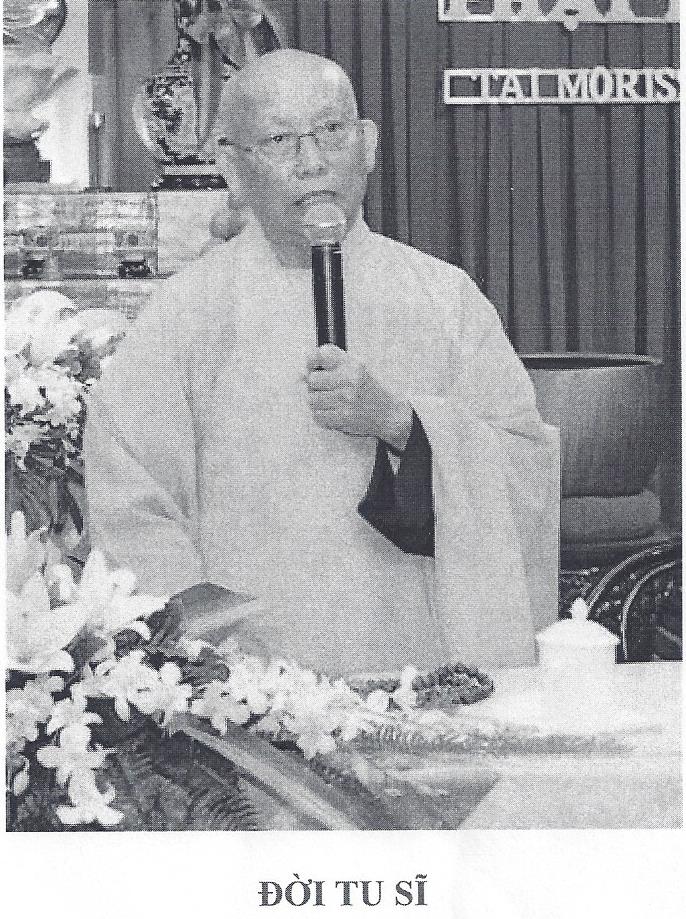 ÑÔØI TU SÓThaûnh thôi moät gaùnh quaûy an nhieân,Phuûi saïch traàn ai bao chöôùng duyeân,Thay aùo tình yeâu choaøng aùo ñaïo,Taåy taâm oâ tröôïc hieän taâm thieàn.Ñaép xaây chaùnh nieäm qua bôø giaùc,Hoaù ñoä quaàn meâ thoaùt neûo phieàn.Soi saùng phuø du sanh töû kieáp,Trieån khai Dieäu Phaùp höôùng chaân nguyeân.California 7-2016Thích Thaéng Hoan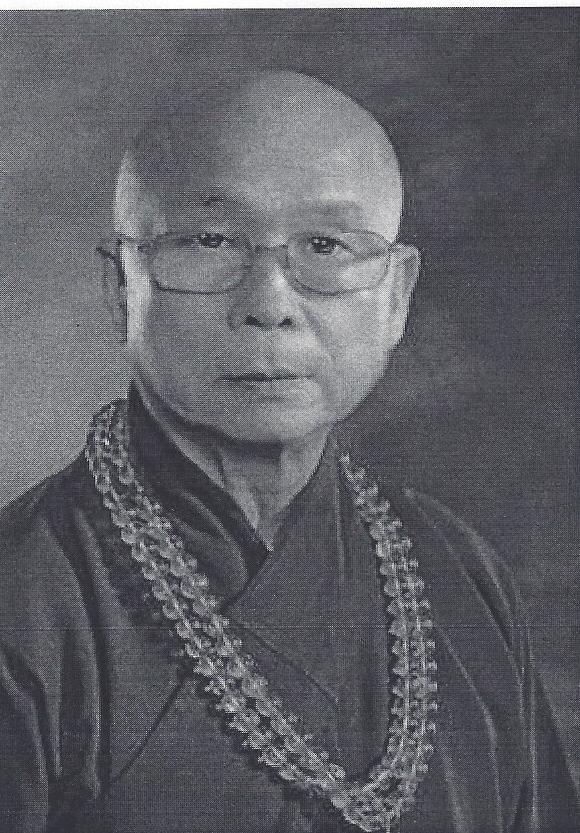 ÑÔØI TU SÓ(Hoaø Thöôïng Tín Nghóa hoaï nguyeân vaän baøi thô cuûa Thích Thaéng Hoan)Tu haønh laø thaúng ñeán an nhieân,Gaïc boû thò phi vôùi chöôùng duyeân,Taân yù thaûnh thôi vui muøi ñaïo,Thöùc taâm doõng maõnh vaõng caûnh thieàn.Döïng xaây chaùnh yù veà bôø giaùc,Xaû boû taø taâm ñaït neûo thieàn.Tu Phaät quaùn thoâng voâ löôïng kieáp,Môû ñöôøng Dieäu Phaùp roõ chaân nguyeân.Töø Ñaøm July 12, 2016Ñieàu Ngöï Töû Tín Nghóa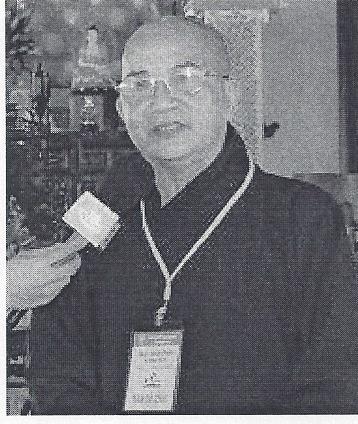 ÑÔØI TU SÓ(Kính hoaï y ñeà thô xöôùng cuûa HT Thích Thaéng Hoan)Cuoäc theá bao naêm ñöôïc töï nhieânNhuaàn aân Phaät toå, caùc nhaân duyeânKhoâng vöông tình luïy vui nieàm ñaïoThaúng tieán ñöôøng tu taém nöôùc thieànKinh keä ñöa taâm veà beán giaùcTöø bi tieáp chuùng ñoaïn öu phieànNhìn doøng sanh töû laø nhö moängNguyeän toû nguoàn chaân ñaït boån nguyeânNgaøy 18/7/2016Kim Taâm Thích Haïnh NieämTruï Trì Chuøa Phaùp Baûo, Hoäi An, Quaûng Nam, Vieät Nam.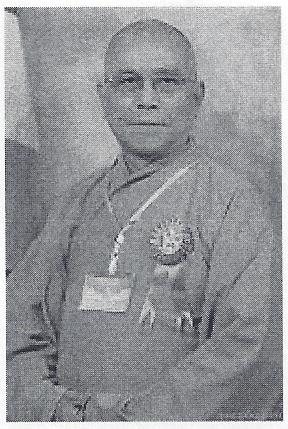 PHÖÔÙC DUYEÂN(Kíng hoaï theo thô xöôùng:Dôøi Tu Só cuûa HT Thích Thaéng Hoan, taïi Hoa Kyø)Am laønh ñöôïc caáp raát thieân nhieânDöôõng beänh tu haønh cuõng thuaän duyeânSaùng saùng coâng phu haèng tónh giaùcNgaøy ngaøy kinh keä laãn tham thieànÍt tham bieát ñuû thöôøng an laïcNhieàu muoán ña caàu laém naõo phieànDanh lôïi theá quyeàn neân döùt boûTuøy taâm töï taïi giöõa thanh nguyeânAn Laïc thaát, Adelaide, ngaøy 18/7/2016Thích Vieân Thaønh.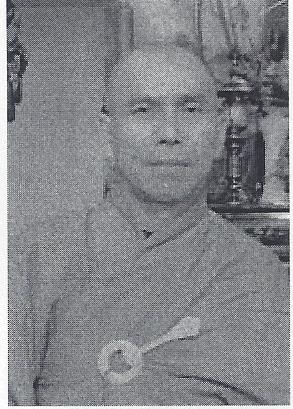 TRÔÛ VEÀ NGUOÀN COÄI(Kính hoïa theo ñeà thô xöôùng: Ñôøi Tu Só cuûa HT Thích Thaéng Hoan)Leàu tranh moät tuùp giöõa thieân nhieânVui thuù laâm tuyeàn thuaän caùc duyeânThanh thoaùt caâu kinh xuoâi beán giaùcNheï nhaøng lôøi keä traûi cung thieànLôïi danh döùt boû thöôøng an laïcPhuù quyù khoâng ham chaúng naõo phieànTraàn theá thöôøng xem laø moäng aûoTaâm taâm phaûn boån, nieäm hoaøn nguyeânAn Laïc Thaát, Nam UÙc ngaøy 18/7/2016Thích Haïnh Trung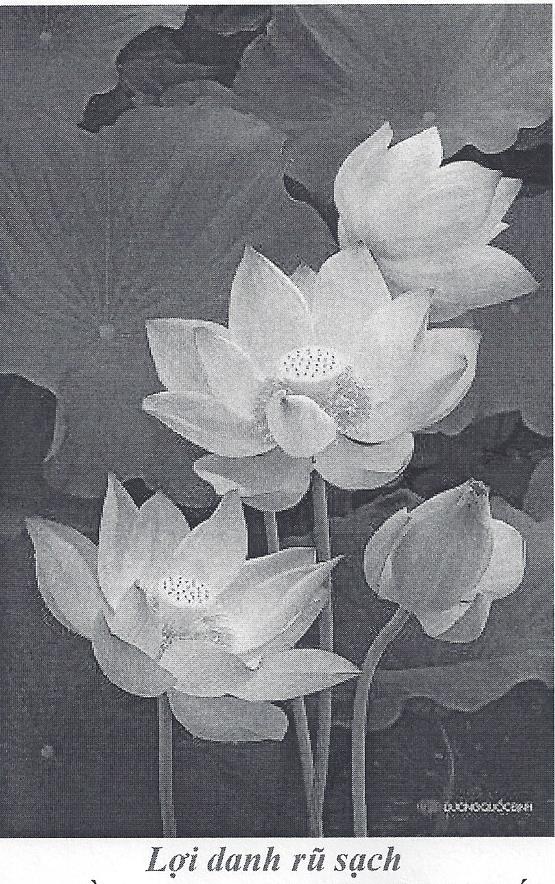 LÔÏI DANH RUÕ SAÏCH(Kính hoïa y ñeà thô xöôùng cuûa HT Thích Thaéng Hoan)Lôïi danh ruõ saïch, thaûy an nhieânNghòch caûnh, oan khieân: Chaúng chöôùng duyeânTaâm thaønh thaúng böôùc treân ñöôøng ñaïoHyû xaû töø bi aån cöûa ThieànMong ngaøy böøng toû doøng tri giaùcTöï taïi thong dong vaõng caûnh ThieànNgaøy thaùng chuyeân tu roài moät kieápDong thuyeàn Baùt Nhaõ höôùng Chaân nguyeân.Nam Moâ A Di Ñaø PhaätMelbourne 15-7-2016Cö só Thanh Phi.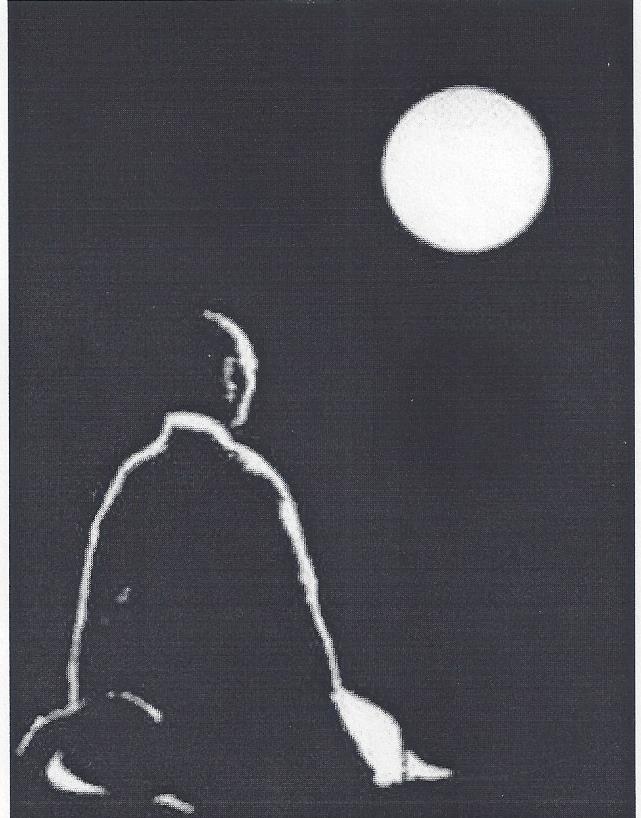 ÑÔØI TU SÓ(Kính hoaï y ñeà thô xöôùng cuûa HT THích Thaéng Hoan)Môû guùt caên traàn ñaõ nghieãm nhieânTrôû thaønh Tu Só ñuùng cô duyeânBa y maëc aám vui tình ÑaïoMoät baùt côm no thaém vò ThieànTöï giaùc hoaù ñôøi troøn haïnh nguyeänLôïi tha ñoä chuùng döùt si phieànPhaùp ñaêng thaép saùng nguoàn sanh dieätBaùt Nhaõ soi loøng thaáu boån nguyeân.Nam Moâ A Di Ñaø PhaätBakewell, Baéc UÙc, 15/07/2016Cö Só Vieân Hueä phuïng hoaï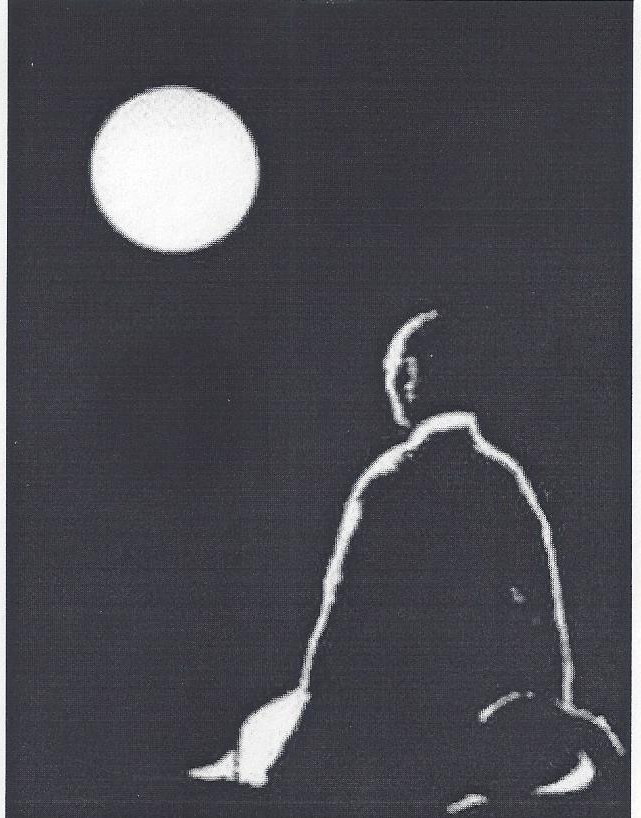 ÑÔØI TU SÓ(Kính hoaï y ñeà thô xöôùng cuûa HT Thích Thaéng Hoan)Ta ñi vaøo chôï vaãn an nhieân,Möôïn laáy traàn ai laäp haïnh duyeân,Chaúng boû tình yeâu trong Phaät ñaïo,Thaúng taâm tieán böôùc hoûi chi thieàn.Tö duy chaùnh kieán khoâng gì khaùc,Töï ñoä cho mình thoaùt ñaûo ñieân.Quaùn chieáu phuø hö sanh töû moäng,Môû ñöôøng chaân lyù soáng tuøy duyeân.Nam Moâ A Di Ñaø PhaätDallas 17/07/2016Cö Só Taùnh ThieänÑÔØI CÖ SÓÑôøi cö só khoâng gaây thuø baùo oaùnNöông Phaùp maàu tu döôõng ñaïo taâm nhieânSoáng giöõa ñôøi vaãn nhôù coõi uyeân nguyeânKhoâng möu lôïi khoâng tham caàu danh töôùngBao soùng gioù maø taâm hoàn chaúng vöôùngNhìn cuoäc ñôøi xem nheï kieáp nhieãu nhöôngThaùng ngaøy qua thaáu trieät lyù voâ thöôøngNhöng loøng maõi hoaø mình vui traêng saùngYeâu chaân lyù coäi nguoàn qua chaùnh quaùnAÂn ñöùc hieàn xoaù saïch buïi môø bayCoõi Phaät Ñaø luoân laø aùnh sao maiCuøng chieáu khaép vaøo con ñöôøng tænh thöùc.Taùnh Thieän18-07-2016ÑÔØI TU SÓ(Kính hoaï y ñeà thô xöôùng cuûa HT Thích Thaéng Hoan)An nhieân thöôøng taïi that an nhieânSôï chi buïi traàn vôùi chöôùng duyeânOai nghi teá haïnh Thaân vaøo ÑaïoÑieàu phuïc voïng Taâm laéng taâm thieànNöông Baùt Chaùnh Ñaïo qua bôø giaùcHoaèng döông Chaùnh Phaùp côûi naõo phieànKhai ngoä quaàn meâ veà sanh töûHaønh thaâm Dieäu Phaùp raïng chaân nguyeânNam Moâ A Di Ñaø PhaätHouston, Texas 17-7-2016Cö Só Quaûng An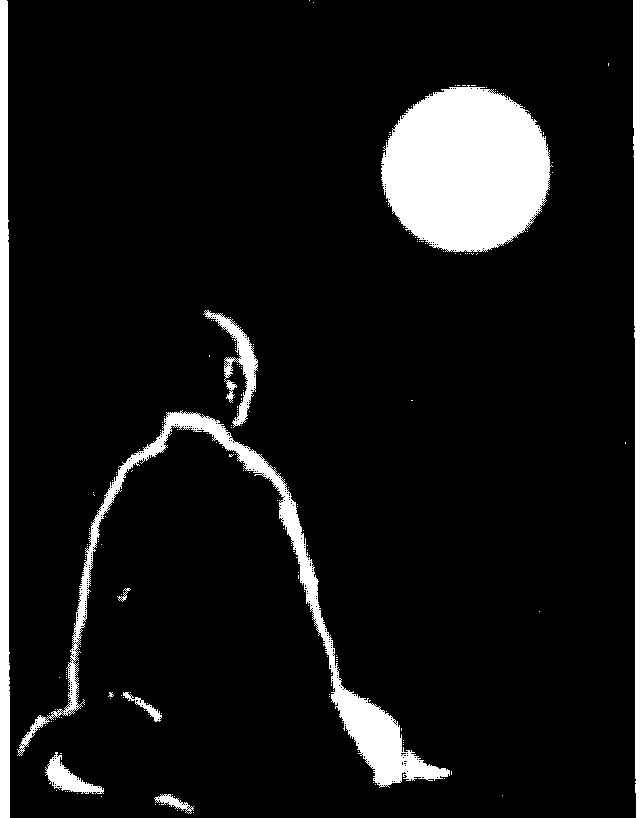 ÑÔØI TU SÓ(Kính hoïa theo baøi thô cuûa HT Thích Thaéng Hoan)Thong dong buoâng xaû soáng an nhieânLao ñao traàn theá nghòch thuaän duyeân Côûi aùo phong söông choaøng aùo haïnhNhaát taâm baát loaïn thaáy taâm thieànVaïn phaùp vieân thoâng vaøo beán giaùcThöùc tænh chuùng sanh döùt luïy phieànMeâ môø sinh töû voâ thöôøng kieápTaâm voâ sôû ñaéc roõ chaân nguyeân.Nam Moâ A Di Ñaø PhaätJacksonville, Florida, 18-07-2016Cö Só Chaâu Ngoïc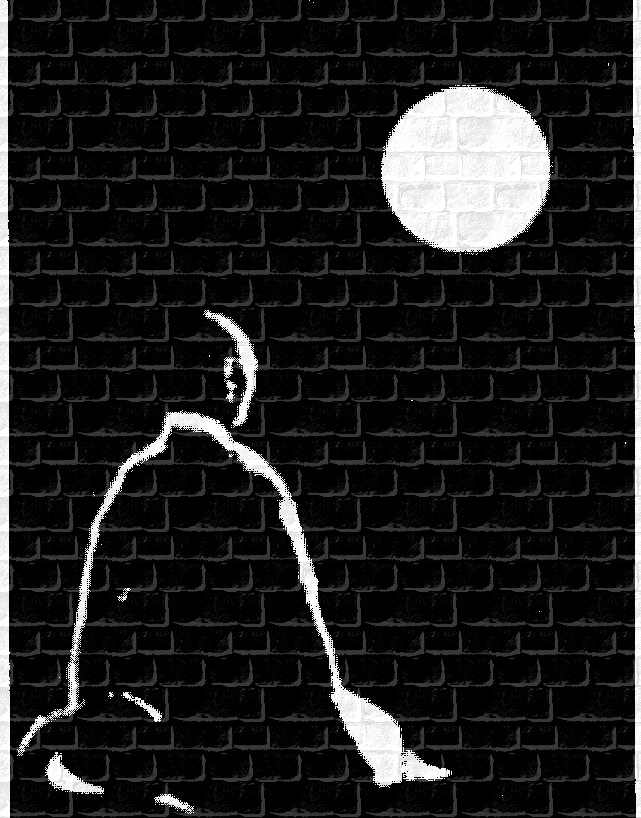 NÖÔNG CÖÛA PHAÄT(Kính hoaï nguyeân vaän baøi “Ñôøi Tu Só” cuûa HT Thích Thaéng Hoan)Am thanh caûnh vaéng giöõa thieân nhieânÑoùn böôùc ngöôøi theo neûo thuaän duyeânVang tieáng chuoâng chuøa khôi yù ñaïoVaúng lôøi kinh keä toaû höông thieànNguyeän caàu baù taùnh luoân an laïcMong öôùc nhaân sinh saïch naõo phieànGoät heát buïi traàn, nöông Cöûa PhaätCuoäc ñôøi beå khoå, roõ caên nguyeân!Virginia, july 2016Taâm Minh Ngoâ Taèng Giao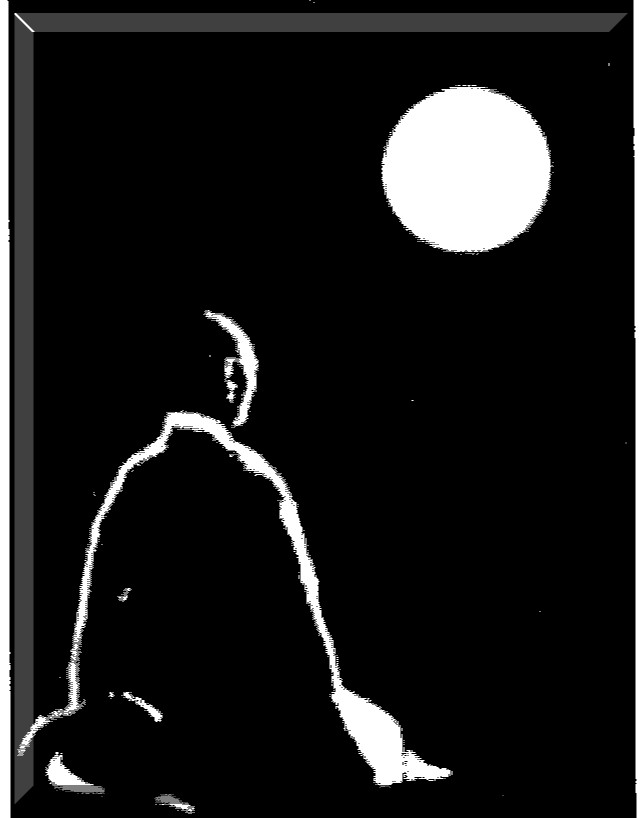 ÑÔØI NGHEÄ SÓ(Kính hoaï nguyeân vaän baøi “Ñôøi Tu Só” cuûa HT Thích Thaéng Hoan)Thanh cao laõng main laïi hoàn nhieânThi hoaï caàm kyø vui keát duyeânLuùc phuûi se sua treân phoá naùoKhi naâng Phaùp Nhuõ giöõa vöôøn thieànNhaïc reo traàm boång queân cay ñaéngChöõ pheát doïc ngang xoaù khoå phieànHöôùng thieän an vui veà neûo ÑaïoQuay veà baûn taùnh thaáy y nguyeân.Nha Trang ngaøy 19-7-2016Maõn Ñöôøng Hoàng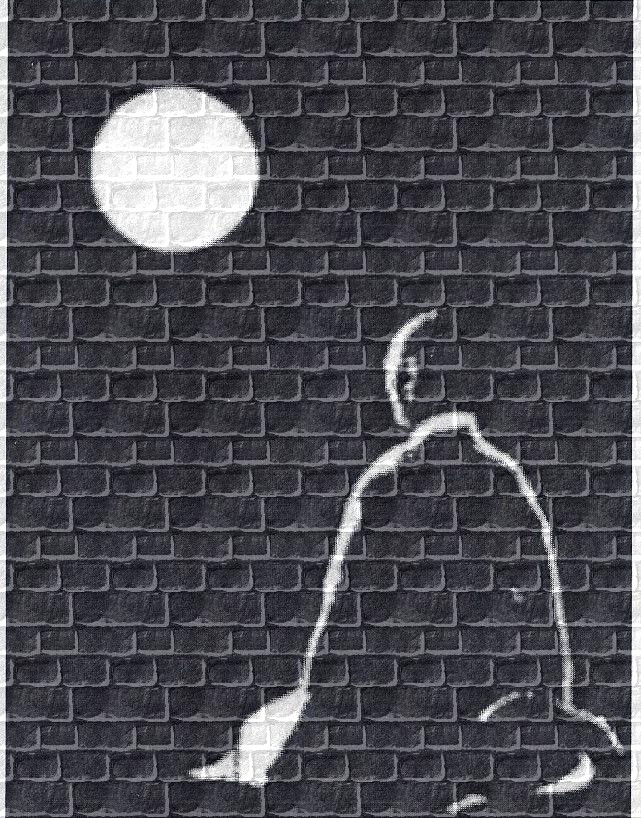 ÑÔØI CÖ SÓ(Kính hoaï nguyeân vaän baøi “Ñôøi Tu Só” cuûa HT Thích Thaéng Hoan)Böôùc vaøo neûo ñaïo kieám an nhieânHoïc phaùp, tu haønh chuyeån nghieäp duyeânNguõ giôùi ghi loøng sieâng tònh khaåuTam quy taïc daï nhôù tham thieànChaân kinh tuïng roõ theâm thanh nhaõThaäp chuù trì to xoaù khoå phieànHaït gioáng boà ñeà öôm töôùi boùnÑaïo ñôøi hai loái höôùng chaân nguyeân.Nha Trang ngaøy 19-7-2016Taâm Khoâng Vónh Höõu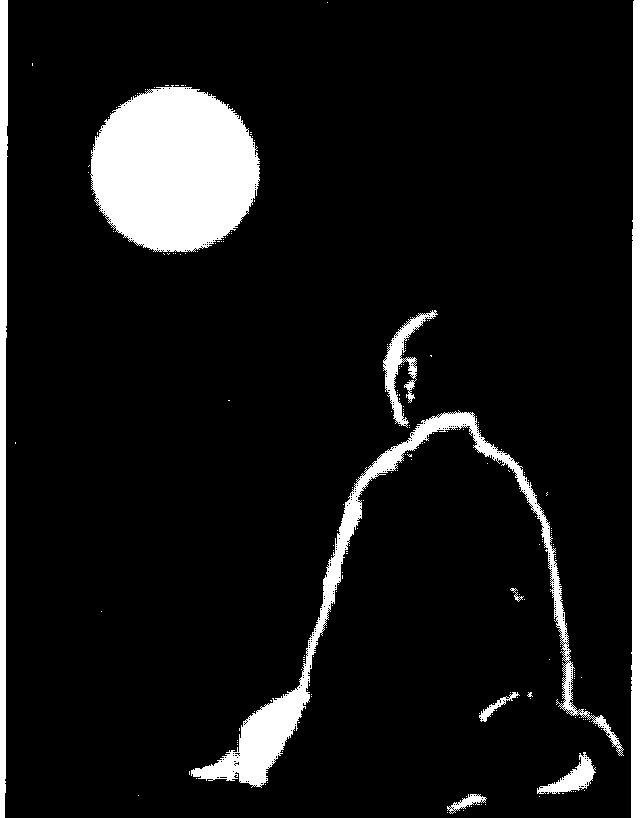 MÔÛ TRANG VOÂ TÖÏ(Kính hoaï nguyeân vaän baøi “Ñôøi Tu Só”cuûa HT Thích Thaéng Hoan)Theo böôùc chaân Ngaøi caûnh tònh nhieânÑaõ töø voâ thæ nghieäp traàn duyeânGioùng chuoâng tænh thöùc soi taâm ñaïoKhai keä Lieân Hoa laéng yù thieànÑoùn Gioù Voâ Öu höông tònh khieátVaøo Kinh Baùt Nhaõ goäi öu phieànMôû trang voâ töï nghe maàu nhieämTheá giôùi ba ngaøn Ñeïp Kyû Nguyeân.Oregon thaùng 7/2016Dieäu Minh Tueä NgaCHIEÀU  COÂ  ÑÔN---------------------------  Kìa haûy nhìn ngoaøi song cöûa, Nai vaøng kia ngô ngaùc,Chim laïc baày daùo daùc giöõa hoaøn hoân,Maáy chuù thoû con lo laéng da ïboàn choàn,OÂi caûnh trí ñeïp hôn hoa va ømoäng.Trong boùng toái chaäp chôøn moät buoåi chieàu taét naéng,Coù hai boùng gia ølaëng leõ ñeám thôøi gian,OÂn laïi nhôn tình the ágiôùi ba ngaøn,Ñe åthaáy roû ñôøi huyeãn hoaù traøn ñaày aûo moäng.Laøm taïi Tu Vieän Naêng NhônNgaøy 04. 03. 2018Sö Co âChuûng Hoaïnh